2) Morphokybernetik Basisseminar Vertiefunghttps://www.bewusstsein-akademie.at/produkt/morphokybernetik-basisseminar-vertiefung-3-5dez-21/Datum:		27.-29.05.2022Freie Plätze:	0,00Bitte dafür den Hinweis dazuschreiben:	Derzeit nur Warteliste möglich! Bei Interesse Mail an akademie@quantenmed.atBitte im Pfad bzw. in der Überschrift das Datum ändern!!Bitte über der Kategorie folgendes dazuschreiben:Teilnahmevoraussetzung:	Absolvierung Morphokybernetik Basisseminar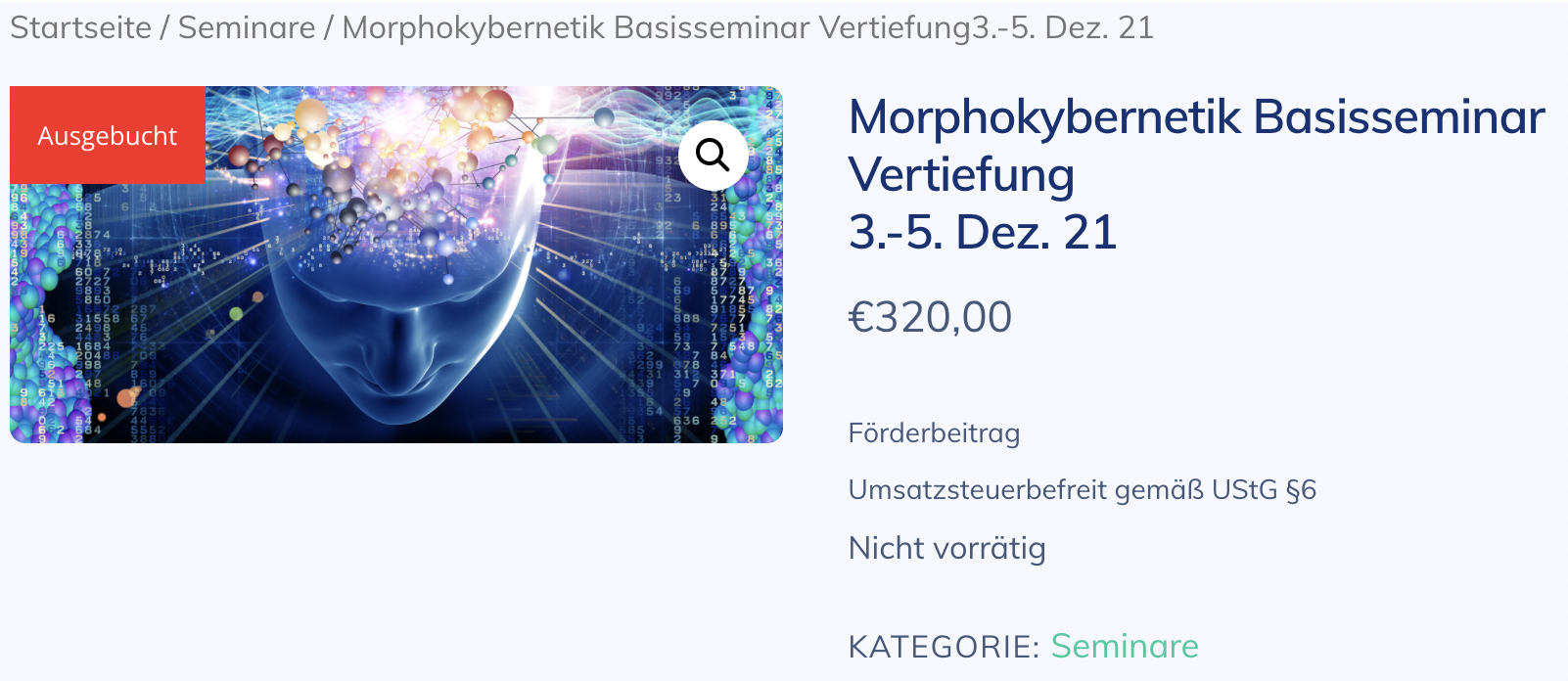 Reiter „Beschreibung":	—> bitte PDF hinter "Download Programm" ersetzen mit dem im AnhangReiter „Seminarzeiten“:	—> bitte das Datum und den Text wie folgt ändern:Fr., 27.05.2022,	19:00 - 22:00 UhrSa., 28.05.2022,	09:30 - 18:00 UhrSo., 29.05.2022,	09:30 - 13:00 UhrSeminar ist schon ausgebucht. —> bitte ändern auf:		Derzeit nur Warteliste möglich!Für weitere Planungen bzw. Warteliste melden Sie sich bitte beim Newsletter an und geben Sie Ihr Interesse per E-Mail bekannt: akademie@quantemed.at  dieser Absatz soll stehen bleiben!!!Reiter „Veranstaltungsort“:	—> bitte Text wie folgt ändern:Licht-Quell-Alm
8984 Bad Mitterndorf
Kainisch 79
www.lichtquellalm.atWir bitten Sie um selbständige, rechtzeitige Zimmerreservierung unter office@lichtquellalm.at€ 54,-/Nacht im Einzelzimmer bzw.
€ 44,-/Nacht/Person im Doppelzimmer zzgl. € 2,-/Nacht/Person GemeindeabgabeDie Tages-Pauschale für die Verpflegung beträgt € 40,- pro Tag und beinhaltet ein Bio-Frühstück sowie eine kalte Abendjause (Abendjause Freitag und Samstag, Frühstück Samstag und Sonntag). Verlängerungsnacht mit Frühstück für max. 2 Nächte vorher möglich. Bitte gleich bei Buchung bekannt geben. Bezahlung bar vor Ort.Aufgrund der begrenzten Zimmeranzahl werden Doppelbelegungen bevorzugt.